My life drastically changed from one day to the next, as I am sure it did for most people as well, in response to the pandemic known as Coronavirus or Covid-19. I was used to a very different lifestyle than the one I find myself in today. I used to attend school in person and I lived in an apartment with my two best friends, and did all of my work and studying with them every night. Now, I find myself writing a discussion for my class in my bed at home, learning information virtually. I would go bowling, spend the weekends at six flags, go to football games, and on campus events, watch movies, and hang out with my boyfriend almost every day, but now I am unable to do half of the things I just mentioned, and only get to see my friends and loved ones, other than the family I live with, maybe once a week if I am lucky. I am asked to wear a mask everywhere I go, not only for my safety but for the safety of others around me. I don't think I have ever washed my hands, and used germ-x so much in my life. What makes the situation worst, is that I don't see an end to the current situation. I find myself planning on what could happen if the pandemic is still going on when I go to PA school and how that could affect my learning. My life drastically changed but I am trying to make the best of it. Hopefully soon, I will be able to reunite with my loved ones as frequently as I would before the pandemic. Below you can find a picture of one of my favorite memories with my friends before the pandemic occurred.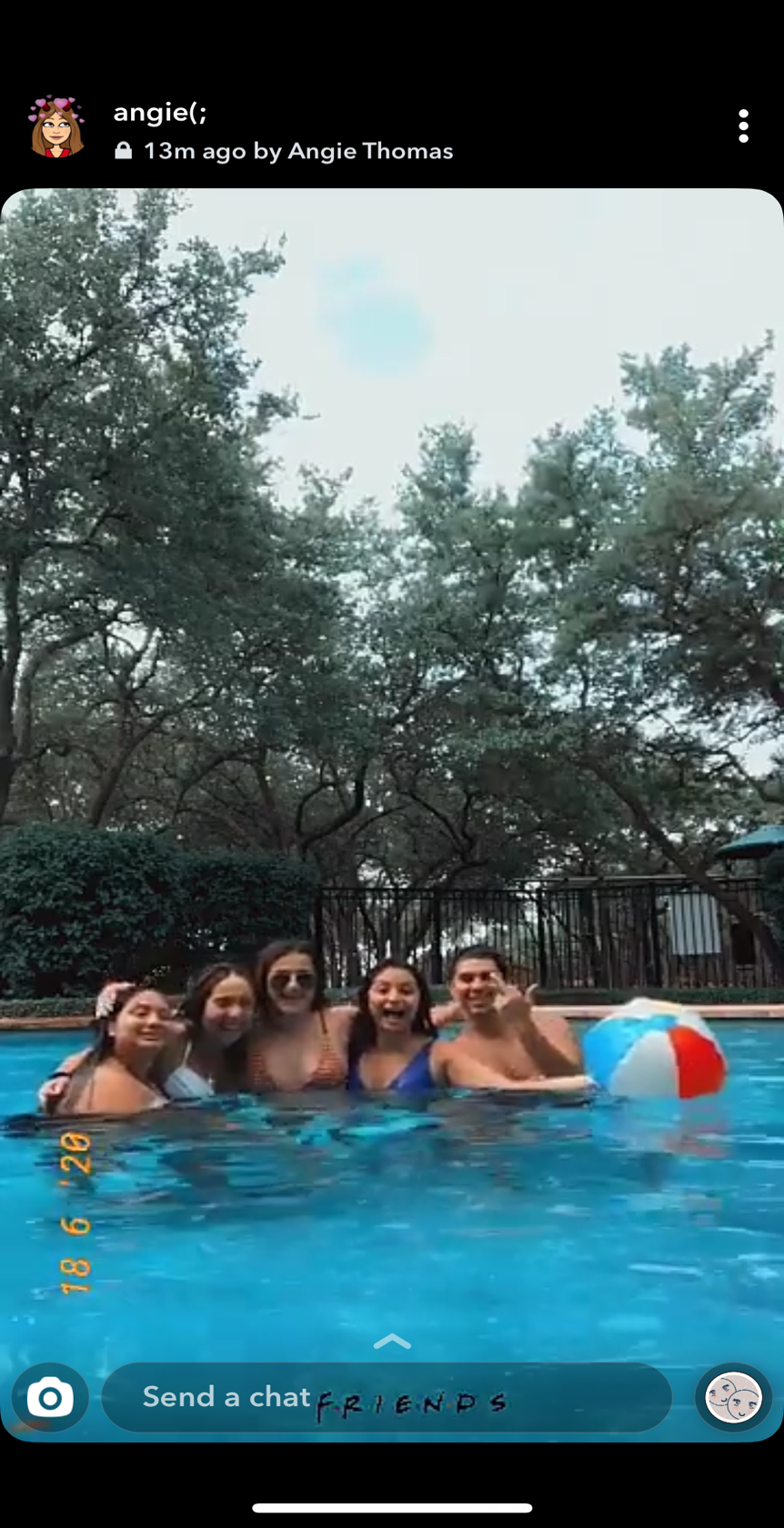 